Write Your SMART Goal Here _____________________________________________________________________________________________________________________________________________________________ by 12/31/20Criteria of Success:Set Goal LevelsReview, Revise & Recap – See How Far You’ve Come Already(Remember, measuring allows us to adjust the plan to achieve the goal (regardless of what may have shown up along the way.)Track Your Results So Far Going forward for this planning sheet, use the TARGET goalTake your Annual Goal – then break it down into quarters and then monthsNote: Give yourself time in the beginning to build momentum. For example, if your annual goal is $120,000 in gross revenue, don’t simply divide by 4 and put the same amount in each quarter. Increase each quarter from where you are now, gradually building momentum and reaching your goal.To achieve this goal, I am forecasting and planning the following milestones(On the following pages you’ll chunk it down further)Next, Chunk It Down MonthlyNext, Chunk It Down Monthly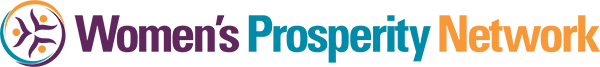 Success formula … fuel your goal and inspired actions by knowing the emotional and intangible factors related to achieving your goal.MotivationObstacles or Challenges How will you or your business need to be different? (a worthwhile goal often requires us to look at or do things differently)Moving Forward Daily Intention Setting for Your Goal(Adapted from Think & Grow Rich by Napoleon Hill)I move forward on this day with faith and trust as my guiding principles in consistently taking inspired action towards my goal, which is for the advancement of all.By December 31, 2020 I will have ___________________________________________________ (your goal)which will come to me in various amounts from time to time during the interim.In return, I will continue to be an advancing personality giving the most effective and efficient service I am capable of rendering, the fullest possible quantity and the best possible quality of service in the capacity of providing my skills, gifts and talents to others. I do this in the ways I am now accustomed to doing and I am open to new opportunities and avenues to serve that have not yet been discovered.I fully realize that no wealth or position can long endure unless built upon truth and justice; therefore, I will engage in no transaction that does not benefit all whom it affects. I will succeed by attracting to myself the forces I wish to use and the cooperation of other people. I will inspire others to serve me because of my willingness to serve others. I will eliminate hatred, envy, jealousy, selfishness, and cynicism by developing love for all humanity – because I know that a negative attitude toward others can never bring me success. I will cause others to believe in me because I will believe in them and in myself.I believe I will achieve this goal. My faith is so strong that I can now see this goal being achieved. I can see it before my eyes. I can touch it with my own hands. This goal is now awaiting transfer to me and is on its way to me as I take continuous inspired action towards achieving the goal.And, So It Is!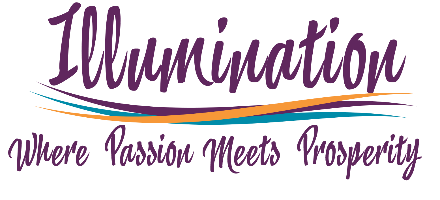 Inspired Action Plan for July to December 2020Inspired Action Plan for July to December 2020I will know I achieved this goal when:MINIMUMTARGETSTRETCHRevenueOther Milestones/AchievementsPotential Revenue & OpportunitiesTotal 3rd Quarter Goal(by 9/30/20)JulyAugustSeptemberTotal 4th Quarter Goal(by 12/31/20)OctoberNovemberDecemberTotal 3rd Quarter Goal (by 9/30/20) Total 3rd Quarter Goal (by 9/30/20) Total 3rd Quarter Goal (by 9/30/20) Total 3rd Quarter Goal (by 9/30/20) 1st Month GoalJuly2nd Month GoalAugust3rd Month GoalSeptemberFirst Month Inspired Action PlanFirst Month Inspired Action PlanFirst Month Inspired Action PlanWeekAction ItemsEvidence6/29 to 7/57/6 to 7/127/13 to 7/197/20 to 7/267/27 to 8/2Second Month Inspired Action Plan Second Month Inspired Action Plan Second Month Inspired Action Plan WeekAction ItemsEvidence8/3 to 8/98/10 to 8/168/17 to 8/238/24 to 8/30Third Month Inspired Action PlanThird Month Inspired Action PlanThird Month Inspired Action PlanWeekAction ItemsEvidence8/31 to 9/69/7 to 9/139/14 to 9/209/21 to 9/27Total 4th Quarter Goal (by 12/31/20) 1st Month GoalOctober2nd Month GoalNovember3rd Month GoalDecemberFirst Month Inspired Action PlanFirst Month Inspired Action PlanFirst Month Inspired Action PlanWeekAction ItemsEvidence9/28 to 10/410/5 to 10/1110/12 to 10/1810/19 to 10/2510/26 to 11/1Second Month Inspired Action PlanSecond Month Inspired Action PlanSecond Month Inspired Action PlanWeekAction ItemsEvidence11/2 to 11/811/9 to 11/1511/16 to 11/2211/23 to 11/29Third Month Inspired Action PlanThird Month Inspired Action PlanThird Month Inspired Action PlanWeekAction ItemsEvidence11/30 to 12/612/7 to 12/1312/14 to 12/2012/21 to 12/2712/28 to 1/3WHY I want this goal?(the specific outcomes you are looking for)List ALL the Benefits here (of attaining your goal)The BIG Benefit (of achieving goal)What is the PAIN? (of NOTachieving your goal)Achieving this Goal will also help me (other areas)What obstacles or challenges may I encounter?Ways to get past the obstacle(s) or challenge(s)?In order to achieve this goal I/we will START doingIn order to achieve this goal I/we will STOP doingIn order to achieve this goal I/we will need to be someone that isResources available to achieve this goalResources I will need to achieve this goal